
ประกาศมหาวิทยาลัยเทคโนโลยีราชมงคลธัญบุรี
เรื่อง ประกาศผู้ชนะการเสนอราคา ซื้อครุภัณฑ์ระบบลงนามเอกสารสารบรรณอิเล็กทรอนิกส์ จำนวน ๑ ชุด (สวส.) โดยวิธีเฉพาะเจาะจง
--------------------------------------------------------------------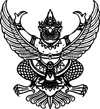      ตามที่ มหาวิทยาลัยเทคโนโลยีราชมงคลธัญบุรี ได้มีโครงการ ซื้อครุภัณฑ์ระบบลงนามเอกสารสารบรรณอิเล็กทรอนิกส์ จำนวน ๑ ชุด (สวส.) โดยวิธีเฉพาะเจาะจง  นั้น
               ครุภัณฑ์ระบบลงนามเอกสารสารบรรณอิเล็กทรอนิกส์ จำนวน ๑ ชุด ผู้ได้รับการคัดเลือก ได้แก่ บริษัท เอส พี วี ไอ จำกัด (มหาชน) (ขายปลีก,ให้บริการ) โดยเสนอราคา เป็นเงินทั้งสิ้น ๒๖๐,๒๒๘.๒๘ บาท (สองแสน    หกหมื่นสองร้อยยี่สิบแปดบาทยี่สิบแปดสตางค์) รวมภาษีมูลค่าเพิ่มและภาษีอื่น ค่าขนส่ง ค่าจดทะเบียน และค่าใช้จ่ายอื่นๆ ทั้งปวง  ประกาศ ณ วันที่  ๓๑ กรกฎาคม พ.ศ. ๒๕๖๓     (นายนิติ วิทยาวิโรจน์)ผู้อำนวยการสำนักวิทยบริการและเทคโนโลยีสารสนเทศปฎิบัติราชการแทนอธิการบดีมหาวิทยาลัยเทคโนโลยีราชมงคลธัญบุรี